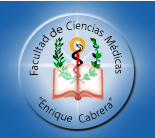 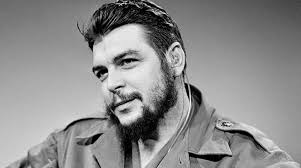 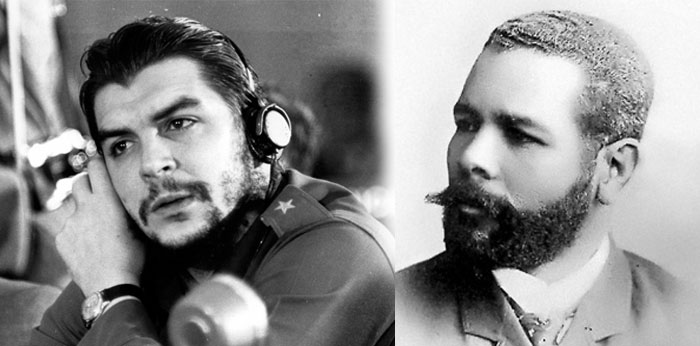                  #ComoElChe         #MaceoVive                #CubaViveEnSuHistoria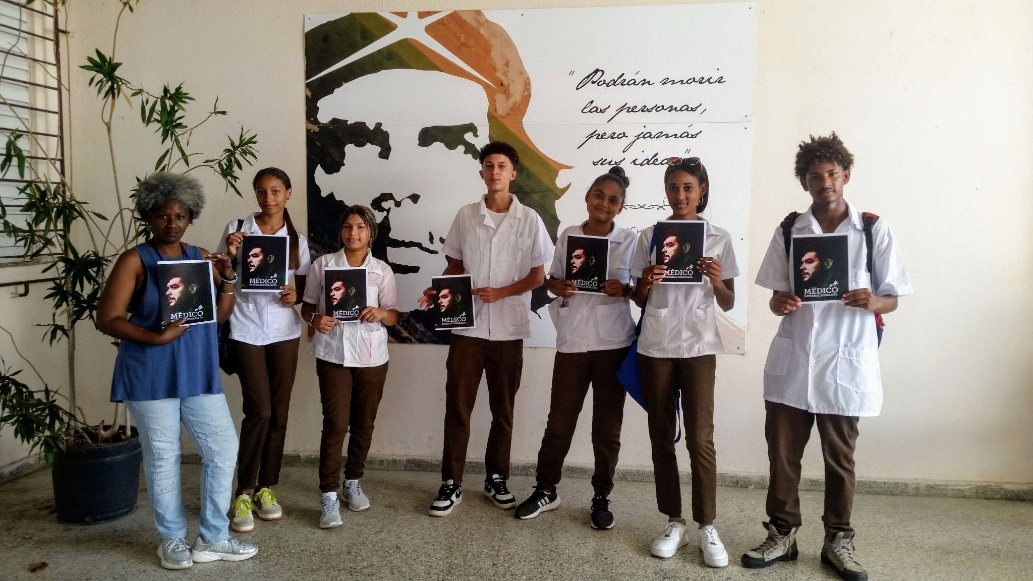 "(...) Che reunía como revolucionario las virtudes que pueden definirse como la más cabal expresión de las virtudes de un revolucionario: hombre íntegro a carta cabal, hombre de honradez suprema, de sinceridad absoluta, hombre de vida estoica y espartana, hombre a quien prácticamente en su conducta no se le puede encontrar una sola mancha. Constituyó por sus virtudes lo que puede llamarse un verdadero modelo de revolucionario".                                                                        Comandante Fidel Castro Ruz            Actividades centrales del mes de JUNIO                   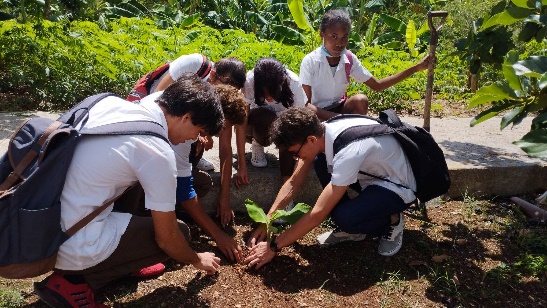 Día 1: Actividad por el Día internacional de la infancia. Proyecto: Por una sonrisa feliz.Día 5: Actividad por el Día del Medio Ambiente Día 7-14: Jornada de homenaje al aniversario 178 del natalicio de Antonio Maceo y 95 de Ernesto Guevara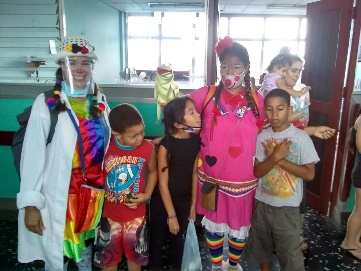                         Efemérides del mes: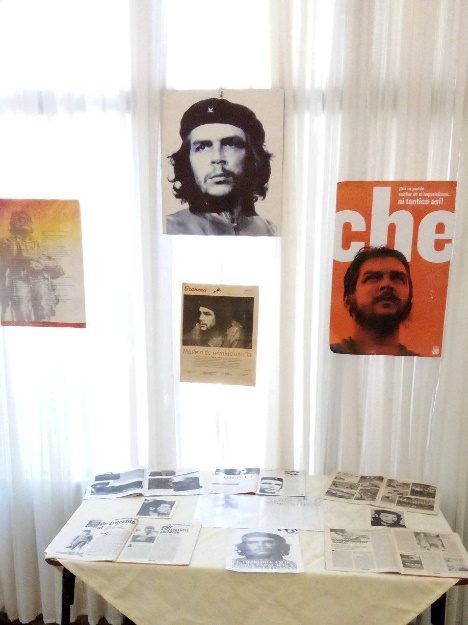 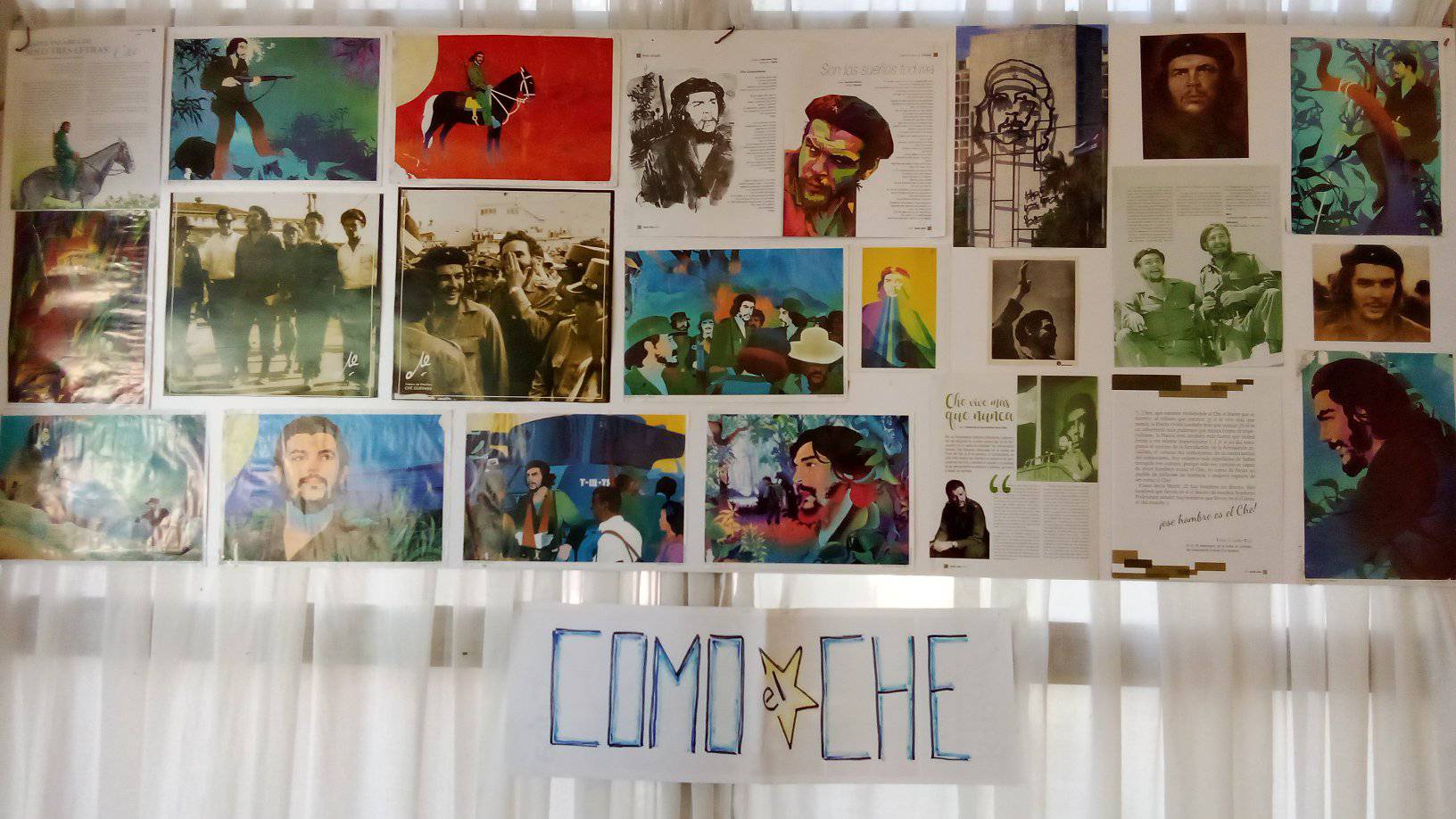 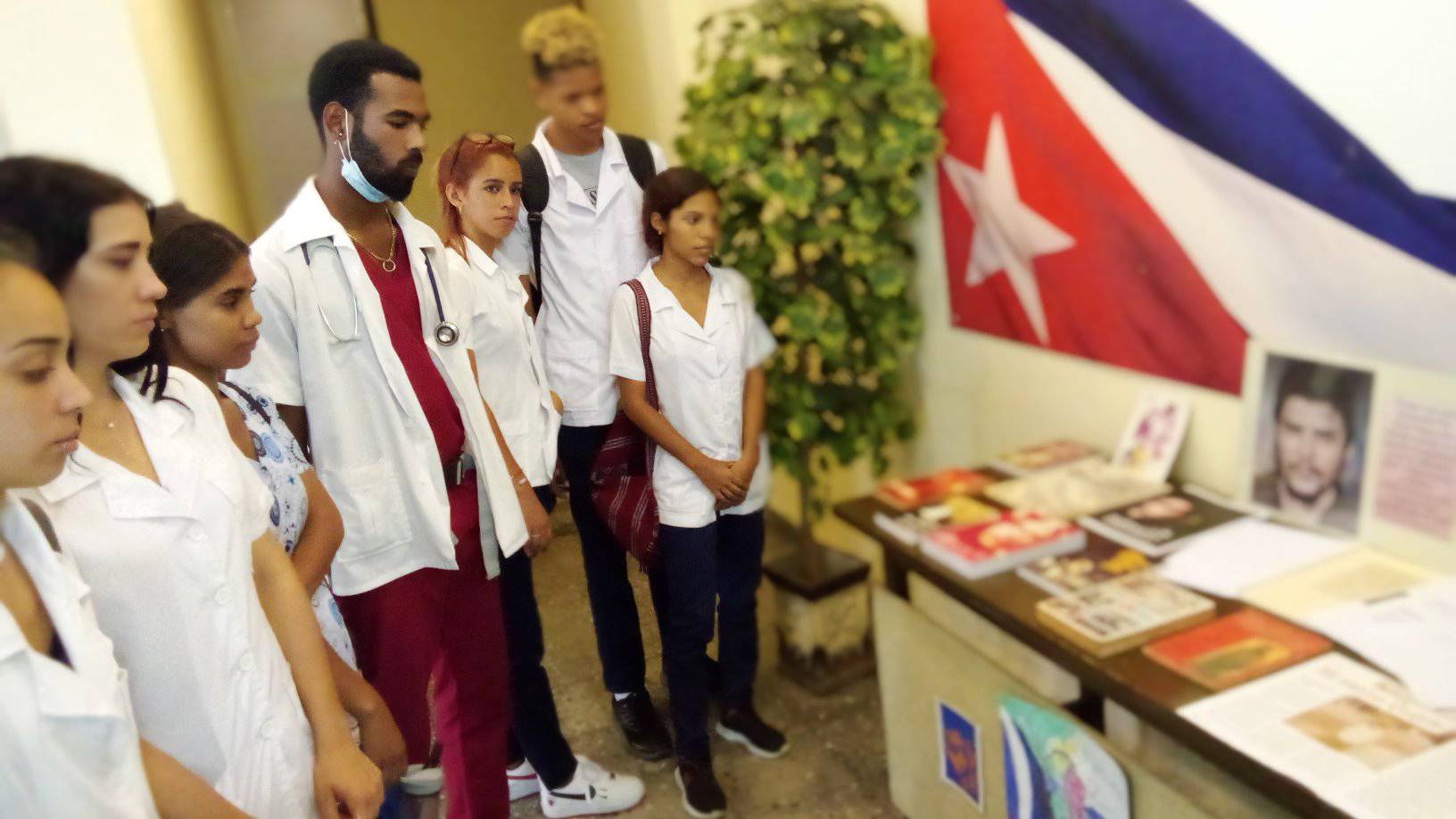 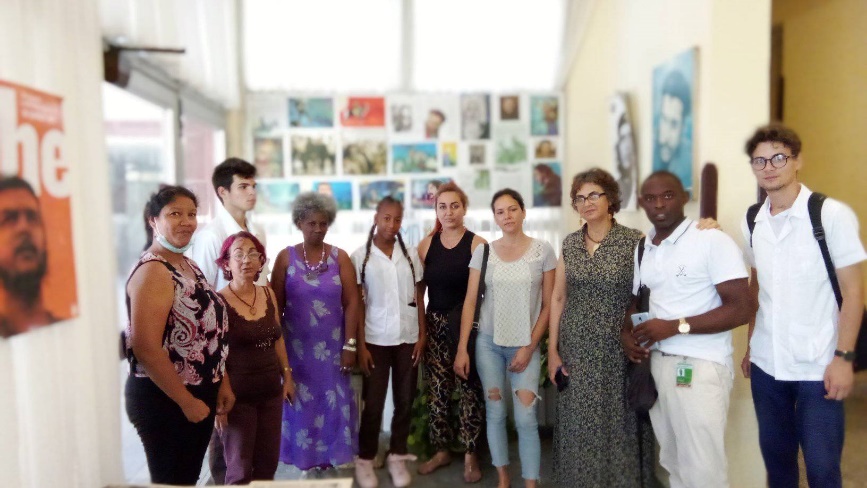 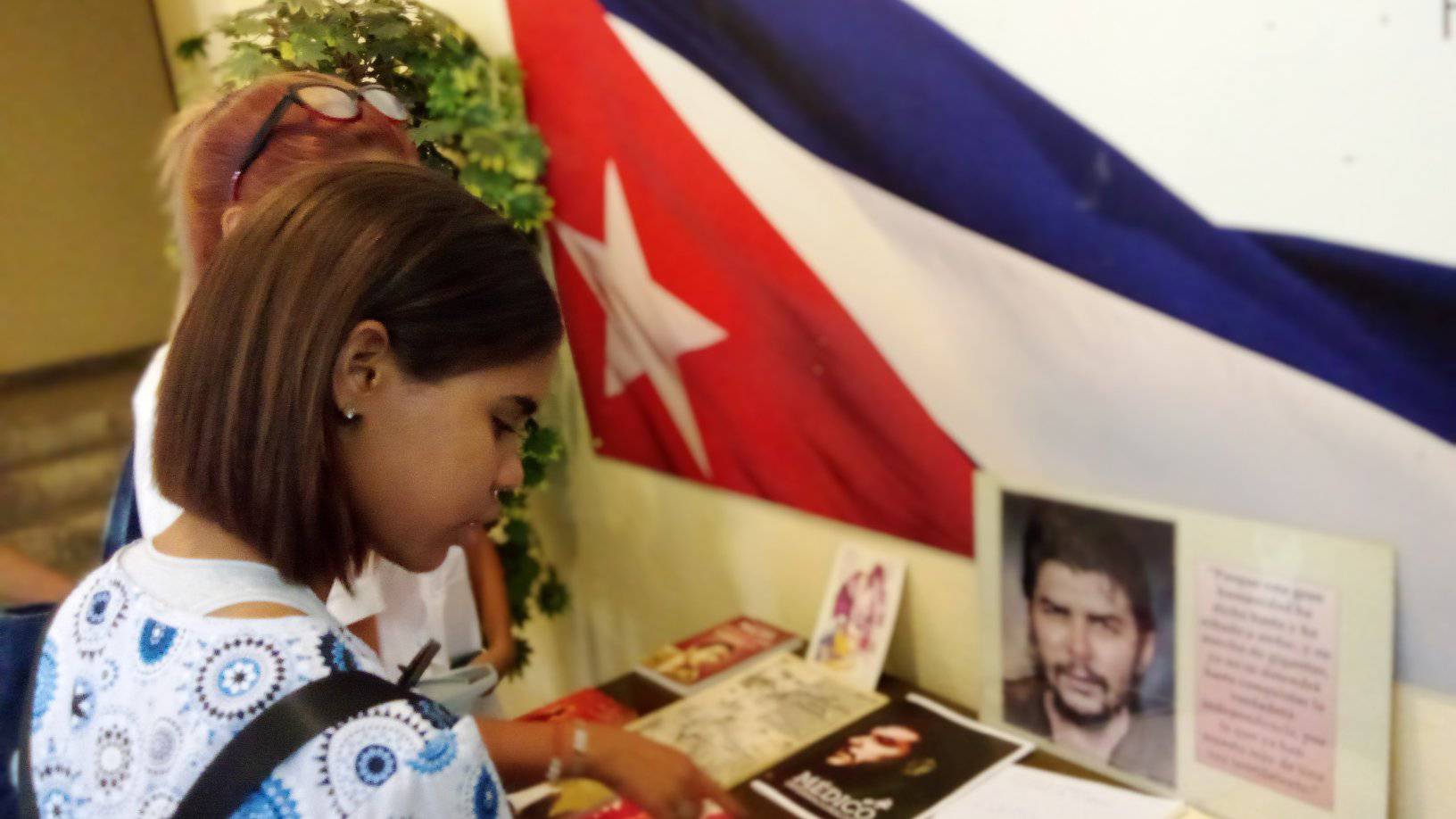 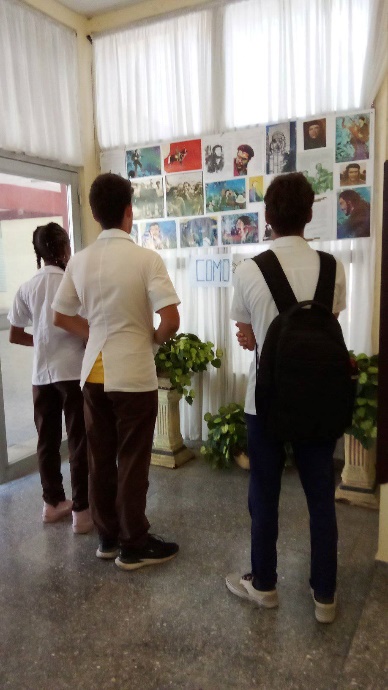 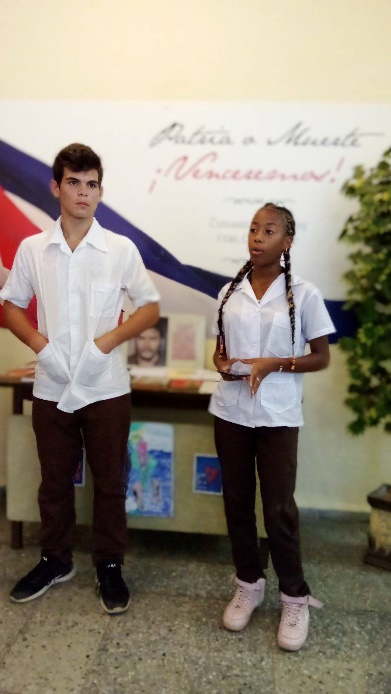 Plan de acciones por el 95 aniversario del natalicio del Comandante Ernesto Guevara.